Schweizerische Arbeitsgemeinschaft für Bildungsmanagement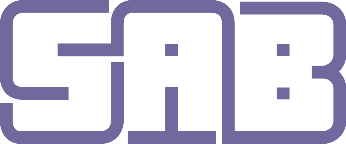 Groupe d’etudes suisses pour la formationGruppo di studio svizzero per la formazioneKursausschreibungSenden Sie das ausgefüllte Formular an maria.haueter@bsd-bern.chKursthemaKurzbeschriebKontaktpersonE-Mail-AdresseKursleitungDatumZeitOrtLinkBemerkung